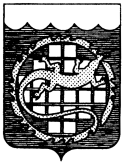 ПРОТОКОЛсовместного   заседания  межведомственной комиссии по                 противодействию   коррупции    Озерского    городского     округа.г. Озерск Челябинской областиПредседательствующий  –  Калинин Александр Алексеевич,  глава  Озерского                                             городского округа;Заместитель председателя – Качан  Павел  Юрьевич,   глава   администрации                                             Озерского городского округа;Секретарь – Лисков Игорь Валерьевич, начальник  службы  безопасности  и                                                 взаимодействия с правоохранительными  органами                                             администрации  Озерского городского округа;Приглашенные: Начальник Управления культуры администрации Озерского городского округа – Сальникова Наталья Геннадьевна;Начальник МБУ МФЦ Озерского городского округа - Аксентьев Андрей Валерьевич;Управляющий делами администрации Озерского городского округа – Сиваков Денис Владимирович;Начальник Управления экономики администрации Озерского городского округа – Алексеев Антон Сергеевич;ПОВЕСТКА ДНЯ:1. Вопрос: О проведении антикоррупционных мероприятий в муниципальных учреждениях культуры Озерского городского округа.Выступают с докладом: - Сальникова Наталья Геннадьевна, начальник Управления культуры администрации Озерского городского округа (до 7 минут);2. Вопрос: О результатах и проблемах осуществления организационных и практических мер по созданию многофункционального центра предоставления государственных и  муниципальных услуг.Выступают с докладом:- Аксентьев Андрей Валерьевич, начальник МБУ МФЦ Озерского городского округа (до 7 минут);3. Вопрос: О работе по обеспечению защиты персональных данных в соответствии с Федеральным законом от 27.07.2006 года № 152 – ФЗ «О персональных данных» в администрации Озерского городского округа. Выступает с докладом:  - Сиваков Денис Владимирович управляющий делами администрации Озерского городского округа  (до 7 минут);4. Вопрос: О практике работы отдела муниципального заказа Управления экономики администрации Озерского городского округа по реализации федерального законодательства о размещении заказов на поставки товаров, выполнение работ, оказание услуг для муниципальных нужд.Выступает с докладом:- Алексеев Антон Сергеевич, начальник Управления экономики администрации Озерского городского округа (до 7 минут);Заседание комиссии открыл А.А. КалининПо первому вопросу слушали: - доклад Сальниковой Натальи Геннадьевны, начальника Управления культуры администрации Озерского городского округа (доклад представлен).Выступили:А.А. Калинин: « Как вы оцениваете работоспособность руководителей и сложившуюся обстановку в творческих коллективах муниципальных учреждений ДК «Маяк», «Строитель», «Пушкина» и «КДЦ» после проведенной реорганизации?»Н.Г. Сальникова: «Обстановка стабилизировалась. Во всех учреждениях разработаны планы по противодействию коррупции. Проведена жесткая линия по централизации управления коллективами».А.А. Калинин: «Предыдущее руководство нанесло колоссальный ущерб городскому бюджету, Вы не контролировали управление муниципальными учреждениями и допустили, что у родственников оплата труда в 2-3 раза превышала оплата труда директора учреждения».Н.Г. Сальникова: «У предыдущих руководителей отсутствовал закон совести».А.Н. Мартюшова: «Конфликт интересов наступает с момента приема на работу директором учреждения своего родственника, в частности при назначении должностного оклада, выплаты премий и т.д., в этих действиях  усматриваются признаки коррупции».А.А. Калинин: «Существуют правила, которые Ваши коллеги пытались обойти. Такого быть не должно. Рентабельность учреждений – низкая. Проводимые концерты, ярмарки, выставки и т.д. в городской бюджет отчисляли малые суммы. Вам необходимо разобраться с прошлым и не допустить подобной ситуации в будущем. Контролируйте договора и контракты».	Н.Г. Сальникова: «Проверить все договора достаточно сложно, однако мы контролируем и поступление доходов, и расходную часть».	А.А. Калинин: «Есть факты подтверждающие обратное. В управлении культуры «ловкачи» наносят постоянный ущерб бюджету. Данные события становятся известны Вашим подчиненным, и происходит негативная реакция».	А.В. Панкратов: «События 2012-2013 годов показывают, что в муниципальных учреждениях частые нарушения в выделении премий, это граничит с нарушением закона и возможностью возбуждения уголовных дел. Необходимо провести разъяснительную работу с руководителями МУПов и прочими подразделениями в этом направлении».	П.Ю. Качан: «В 2013 году много руководителей предприятий и учреждений были заменены, в частности и по причине обнаружения признаков коррупции».	А.С. Алексеев: «Много случаев с коррупционной составляющей в МУПах было в 2012-2013 годах. Предлагаю привлечь сотрудников правоохранительных органов к проведению занятий по противодействию коррупции с директорами и главными бухгалтерами учреждений и предприятий».	А.А. Калинин: «Коррупция – это раковая опухоль разъедающая общество, отравляет простых сотрудников, которые больше всех страдают от этого явления. Необходимо исключить формализм в противодействии коррупции.По второму вопросу слушали: - доклад Аксентьева Андрея Валерьевича, начальника МБУ МФЦ Озерского городского округа (доклад представлен). Выступили:	А.А. Калинин: «В ЗАТО г. Озерске создан один из лучших в Челябинской области многофункциональный центр. Необходимо передать до 100 % услуг в МБУ МФЦ, тем самым исключить посещение гражданами кабинетов». 	О.В. Ланге: «Почему не организован электронный документооборот по пенсионному фонду?»	А.В. Аксентьев: «Система электронного документооборота внедряется единая по всей Челябинской области».	О.В. Ланге: «С Управлением социальной защиты населения выстроены отношения?».	А.В. Аксентьев: «Организована возможность предоставления в МФЦ 20 услуг управления социальной защиты».	О.В. Ланге: «У жителей города появляется негативное отношение к власти и претензии к работе МФЦ, в частности это касается пенсионного фонда. Сколько человек к Вам обратилось для оформления документов  в этом году, и каков срок исполнения документов?».	А.В. Аксентьев: «По вопросам пенсионного фонда к нам обратилось 2 человека, а срок исполнения документов 10 дней».	А.А. Калинин: «Необходимо наладить работу МФЦ, активизировать его деятельности и качество обработки документов, тем самым исключить коррупционную составляющую в изготовлении документов».	П.Ю. Качан: «Вам необходимо минимизировать работу курьеров и переходить на электронную систему передачи документов».	Д.В. Сиваков: «Передача функций в МФЦ происходит поэтапно, с увеличением количества услуг».	А.А. Калинин: «Ваша задача помочь среднему и малому бизнесу, упростить оформление документов и сократить количество жалоб поступающих от граждан».	Ю.Ф. Носач: «Каково количество услуг сегодня выполняет МФЦ и сколько будет в конце года?».	А.В. Аксентьев: «64 услуги выполняем на сегодняшний день, а к концу года доведем эту цифру до 84. Трудность исполнения услуг ограничена печатным исполнением документа и работой курьера».	С.Н. Аксенова: «Сколько государственных услуг исполняет один специалист и их уровень качества?».	А.В. Аксентьев: « Каждый специалист выполняет полный объем услуг. Их качество повышается за счет проведения учебных занятий».По третьему вопросу слушали:   доклад Управляющего делами администрации Озерского городского округа – Сивакова Дениса Владимировича (доклад представлен).Выступили:	А.А. Калинин: «Имеются ли факты продажи или пропажи персональных данных из локальной сети администрации и кто осуществляет контроль?».	Д.В. Сиваков: «Таких фактов нет. Контроль осуществляет служба информационного и программного обеспечения в лице руководителя и старшего инженера по защите информации. Кроме этого, в 2013 году с сотрудниками администрации проводился семинар с последующим получением удостоверений специалистов по защите персональных данных».	А.А. Калинин: «Как осуществляется защита локальных систем и  периодичность проверки этой защиты?».	Д.В. Сиваков: «Для защиты локальной сети у нас стоят фильтры. ФСО, с которой мы работаем периодически проверяет сервер на предмет выявления попыток взлома фильтров.	А.А. Калинин: «Руководителям всех уровней контролировать размещение персональных данных и их защиту, чтобы в будущем сотрудники не обращались в суд».По четвертому вопросу слушали: доклад начальника Управления экономики администрации Озерского городского округа – Алексеева Антона Сергеевича (доклад представлен).Выступили:	А.А. Калинин: «Необходимо повышать результаты экономии бюджетных средств, и используя требования Федерального закона от 05.04.2013 г. №44-ФЗ ограничить поступление заказов недобросовестным подрядчикам».РЕШИЛИ:Администрации Озерского городского округа организовать  привлечение сотрудников правоохранительных органов к проведению занятий по противодействию коррупции с директорами и главными бухгалтерами подведомственных учреждений и предприятий.Органам местного самоуправления  Озерского городского округа рассмотреть вопрос о постепенной передаче административных процедур (прием, выдача документов и консультирование заявителей) по предоставлению муниципальных услуг в МБУ «МФЦ», с исключением взаимодействия заявителей с должностными лицами, принимающими решения.Предложить администрации Озерского городского округа выполнить работы по технической защите персональных данных:- выделение рабочих мест, на которых производится обработка персональных данных в  отдельную защищенную локальную сеть;-  установка на каждое рабочее место, где хранятся и обрабатываются персональные данные, программных средств защиты информации;- установка аппаратного межсетевого экрана между сервером хранения персональных данных и внешней сетью.        4. Управлению  экономики  –  продолжить  работу  по   формированию            контрактной  системы  в  сфере  закупок  товаров,  работ,  услуг  для              обеспечения   государственных  и  муниципальных  нужд  Озерского            городского округа.Председатель комиссии			                       	А.А. КалининСекретарь                                                				И.В. ЛисковРасчет  рассылки:1.Волошин Николай Владимирович, председатель Ассоциации работодателей и предпринимателей ОГО;2.Аксенова Светлана Николаевна, начальник отдела кадров и муниципальной службы администрации ОГО;3.Вяткина Елена Юрьевна, главный редактор МУП «Редакция газеты «Озерский вестник»;4.Панкратов Алексей Владимирович, начальник отделения экономической безопасности и противодействия коррупции Управления МВД России по ЗАТО г. Озерск Челябинской области;	5.Гунина Наталья Викторовна, начальник правового управления администрации  Озерского  городского  округа;6. Качан Павел Юрьевич, глава администрации Озерского городского округа;7.Ланге  Олег  Владимирович,  заместитель  главы   администрации  Озерского  городского  округа;  8. Лисков  Игорь   Валерьевич,     начальник       службы      безопасности     ивзаимодействия с правоохранительными  органами  администрации  ОГО;9.Люков Андрей Юрьевич, председатель контрольно-счетной палаты Собрания депутатов  Озерского  городского  округа;10.Носач Юрий Федорович, председатель Общественной палаты Озерского городского округа;11.Полетаев Геннадий Рудольфович, заместитель председателя Собрания депутатов Озерского городского округа;12.Черкасов Валерий Васильевич, заместитель главы администрации Озерского городского округа;13.Минаев Сергей Александрович, начальник отдела УФСБ России по Челябинской области в г. Озерск, полковник.14.Шорин Александр Владимирович, прокурор ЗАТО г. Озерск, старший советник юстиции;15.Ревякин Сергей Викторович, начальник Управления  МВД России по ЗАТО г. Озерска Челябинской области, полковник полиции;16.Сальникова Наталья Геннадьевна, начальник Управления культуры администрации Озерского городского округа;17.Аксентьев Андрей Валерьевич, начальник МБУ МФЦ Озерского городского округа; 18.Сиваков Денис Владимирович, управляющий делами администрации Озерского городского округа;19.Алексеев Антон Сергеевич, начальник Управления экономики администрации Озерского городского округа.Председатель  комиссии по противодействию коррупциив Озерском городском округе                                                    А.А. Калинин5   августа  2014  года. ГЛАВА ОЗЕРСКОГО ГОРОДСКОГО ОКРУГАЧЕЛЯБИНСКОЙ ОБЛАСТИ05 августа 2014 г.                                          № 1Присутствовали:  начальник отдела кадров имуниципальной  службы   администрацииОзерского городского округа-председатель Ассоциации работодателей и предпринимателей Озерского городского округа-главный редактор МУП «Редакция газеты «Озерский вестник»-начальник отделения экономической безопасности и противодействия коррупции Управления МВД России по ЗАТО г. Озерск Челябинской области-начальник правового управления администрации Озерского городского округа-Аксенова СветланаНиколаевна (по согласованию);Волошин Николай Владимирович (командировка);Вяткина Елена Юрьевна (по согласованию);Панкратов Алексей Владимирович (по согласованию);Гунина Наталья Викторовна (по согласованию);заместитель  главы   администрации  Озерского  городского  округа -  Ланге  Олег  Владимирович (по согласованию); начальник контрольно-счетной палаты Собрания депутатов   Озерского  городского  округа -председатель  Общественной палаты Озерского городского округа-заместитель председателя собрания депутатов Озерского городского округа-Люков Андрей Юрьевич (отпуск); Носач Юрий Федорович (по согласованию);Полетаев Геннадий Рудольфович (по согласованию);заместитель    главы        администрации   Озерского городского округа -  Черкасов Валерий Васильевич (по согласованию);